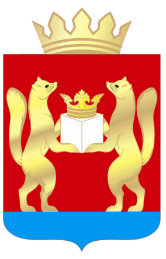 ТАСЕЕВСКИЙ РАЙОННЫЙ СОВЕТ ДЕПУТАТОВКРАСНОЯРСКИЙ КРАЙРЕШЕНИЕот «29» сентября 2021 г. № 12-2О внесении изменений в Реестр должностей муниципальнойслужбы в органах местного самоуправления Тасеевского районаКрасноярского краяВ целях реализации положений Федерального закона от 01.07.2021  № 255-ФЗ «О внесении изменений в Федеральный закон «Об общих принципах организации и деятельности контрольно-счетных органов субъектов Российской Федерации и муниципальных образований» Тасеевский районный Совет депутатов РЕШИЛ:1. Раздел 2 Реестра должностей муниципальной службы в органах местного самоуправления Тасеевского района Красноярского края, утвержденного решением Тасеевского районного Совета депутатов от 31.08.2011 № 12-7, исключить.2. Решение вступает в силу в день, следующий за днем его официального опубликования на сайте trsd.ucoz.ru Тасеевского районного Совета депутатов.Председатель Тасеевского 	                                     Глава Тасеевского районарайонного Совета депутатов						                           С.Е. Варанкин                                                 К.К.Дизендорф